Family Place at the Middletown Free Library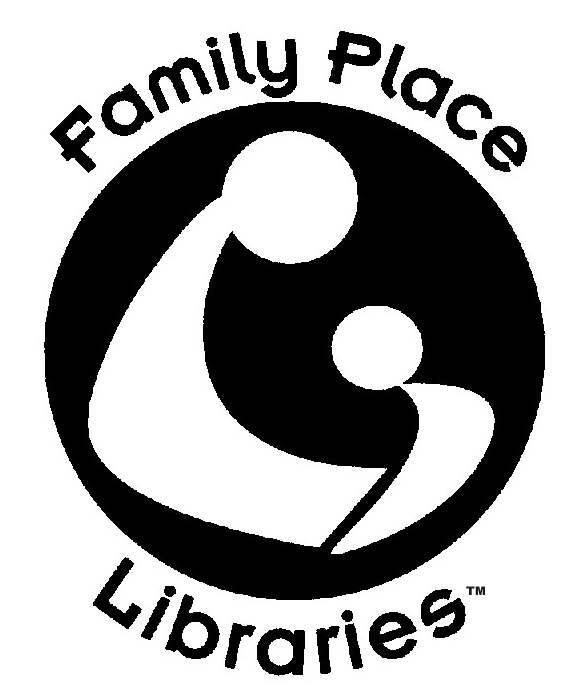 Parent Child Workshop Registration FormThe Parent-Child Workshop is a multi-week series that involves infants & toddlers (ages 0-3 years) and their parents/caregivers; features local professionals who serve as resources for parents; emphasizes the role of parents as the first teachers of their children; facilitates early intervention; and teaches strategies for healthy child development and early literacy.You must be able to commit to at least 3 weeks of our series. Participant is registering for the following 4 weekly classes: Orientation and Early Literacy Speech, Hearing and Language Development Child Development / Occupational Therapy / Early Intervention Nutrition Please PRINT Names of Participating Family Members:  Parents and Children1._________________________________________________2._________________________________________________3._________________________________________________4._________________________________________________5._________________________________________________Address: Phone: _____________________________________________________________________________________E-Mail: _____________________________________________________________________________________